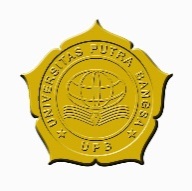 NB: 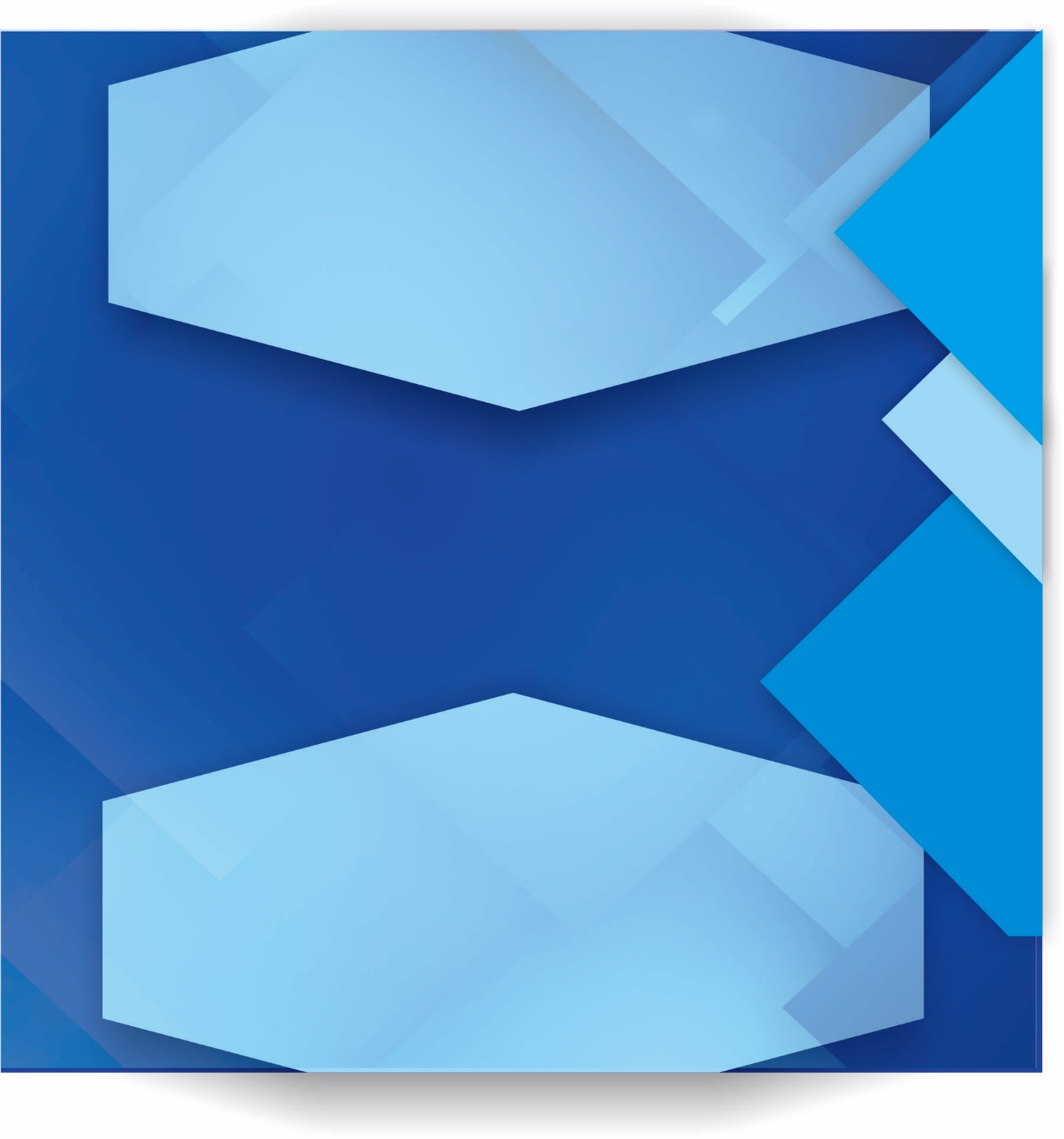 Cover CD dalam di Print Menggunakan Kertas   StikerCover Luar di print menggunakan kertas Art Paper 120 atau sejenisnya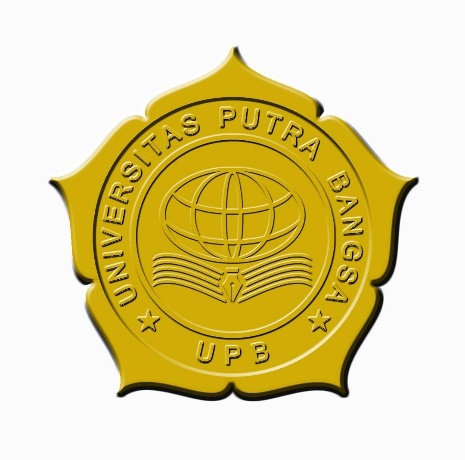 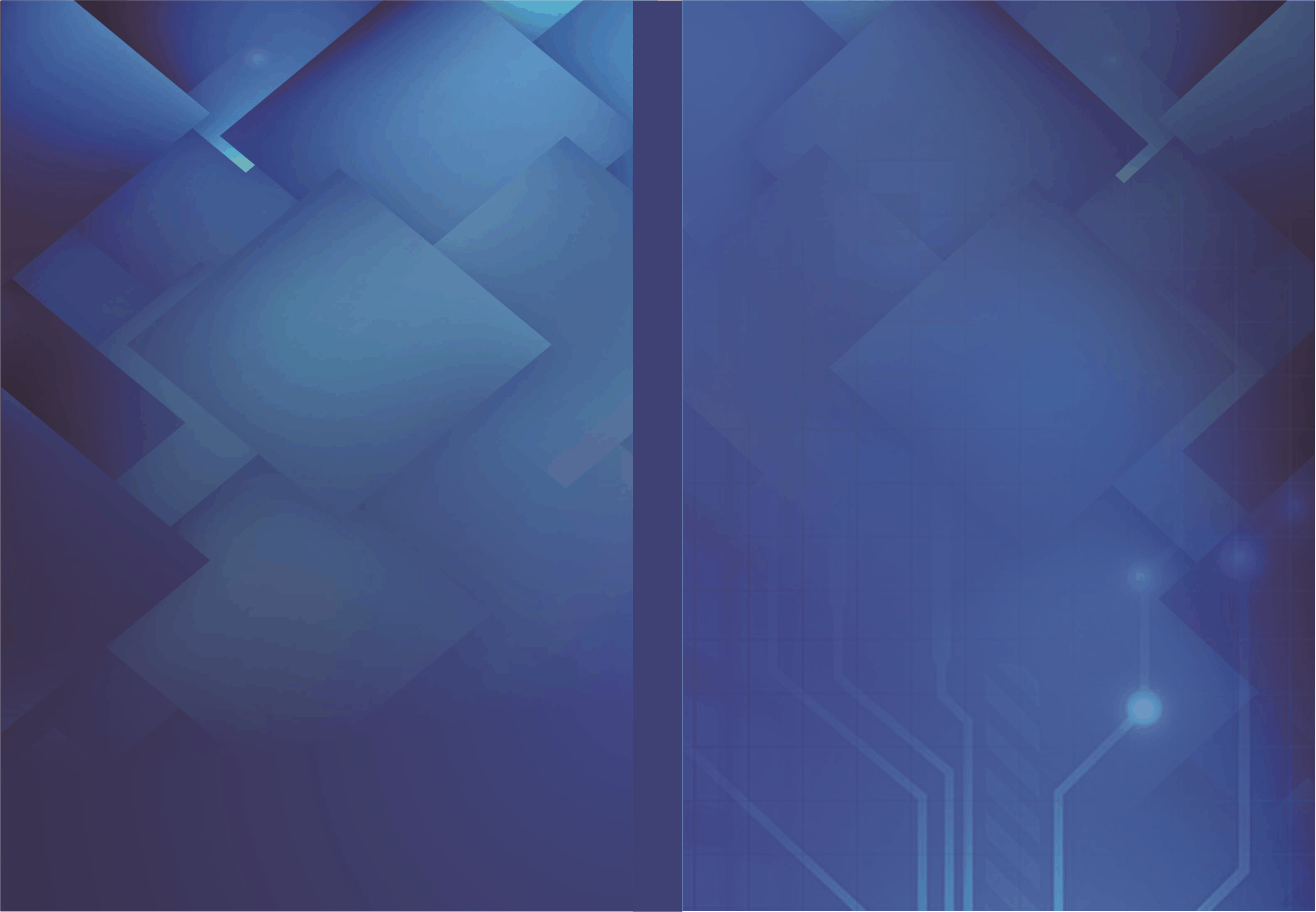 